Cell Phone ProjectHere’s a quick explanation of what goes in to a cell phone plan:The original cost of a phone.  It may run from $0 (if you get a free upgrade) to $299 if you’re looking for a wonderful, new smartphone.  A basic phone is one which is traditionally only used for texting or phone calls.  We’ll assume it can take and send pictures.  A smartphone is one which accesses the internet, uses apps, etc., and is usually seen in the form of an Android phone or iPhone.  The costs of a few common phones are below.  Of course, when you go to actually buy a phone (especially a smartphone), you don’t necessarily pick the cheapest phone, but that will be for another day.  Assume a basic phone is free with a contract.The monthly cost of a phone.  Most companies require you to pay a monthly fee for a basic phone and a slightly higher one for a smartphone.  You are usually locked in to either a one-year contract or a two-year contract.The data plan for a phone.  Data is charged for anything besides texts and phone calls that one makes on a cellular network.  (There are no charges if your phone is hooked up to a wireless network.)  These data charges come from using YouTube or most apps that connect the internet, streaming music, browsing the internet, emails, and GPS features.  You pay for a certain amount of data each month.  If you go over that limit, your account is charged fairly heavy penalties.  Some companies let multiple phones on the same account share a data plan (for example, three phones might share a 2 gigabyte plan), while others require each phone to buy their own data plan.  For a person who is always on a wireless network, or doesn’t use most of the features of a smartphone, 1 GB (gigabyte) of data is plenty.  Others may need 2 GB or more.This information is for the teacher, or a learner who needs the information, do not photocopy and give to groups.Verizon Phones and Costs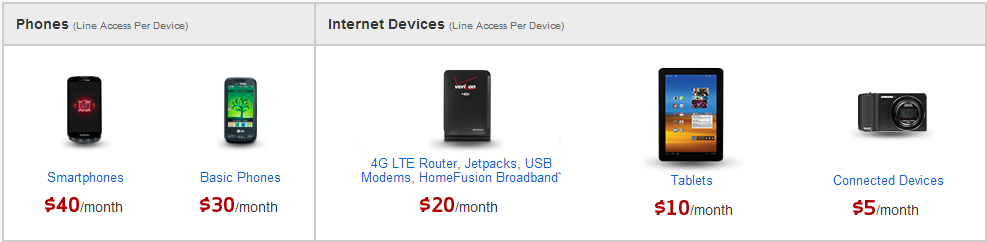 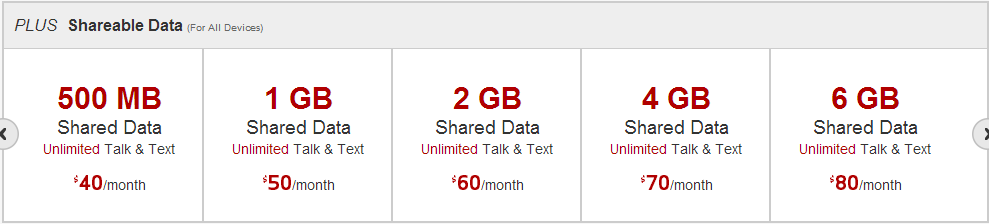 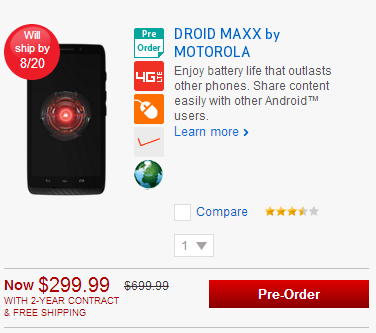 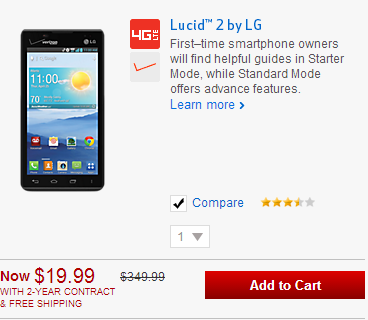 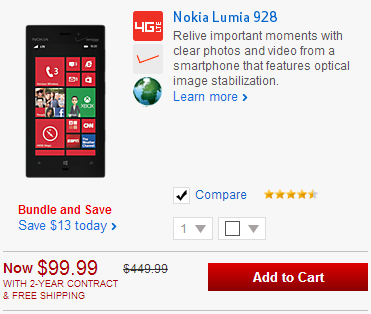 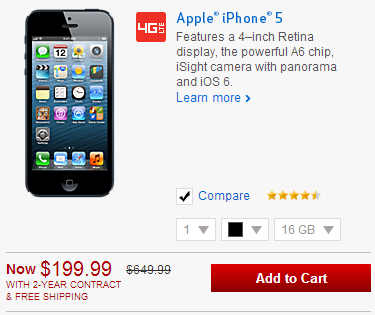 AT&T Phones and Costs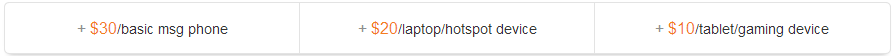 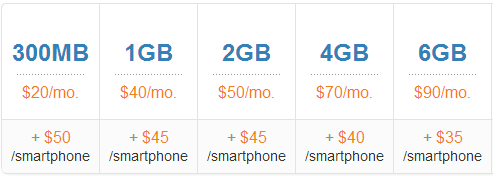 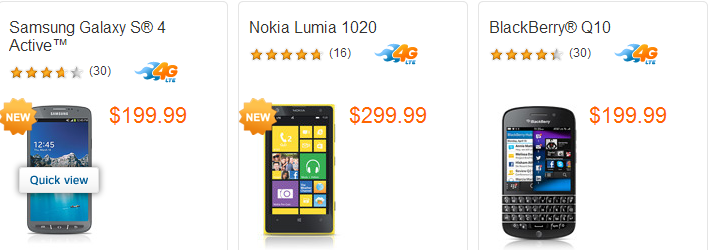 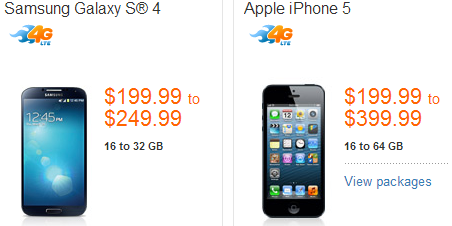 T-Mobile Phones & Plans (Phone price per month included underneath each phone)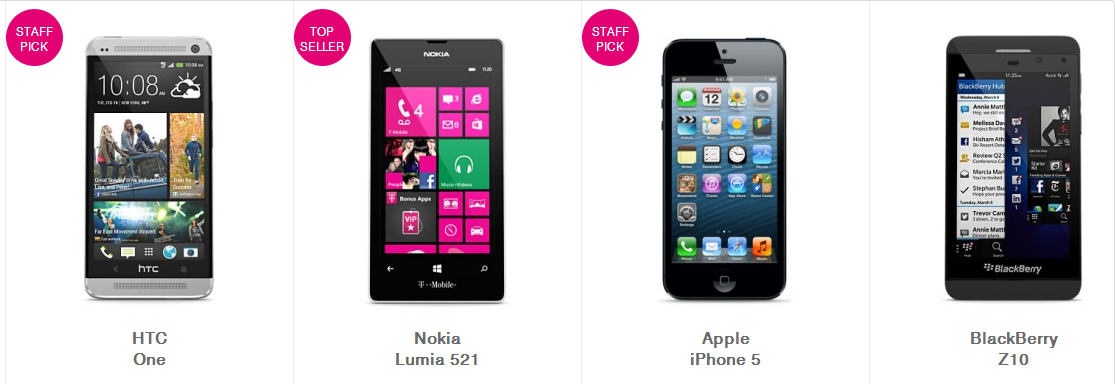 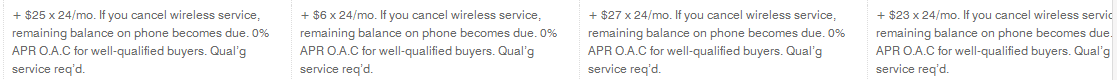 Cricket Phones and Plans (no phone price per month)Basic Phone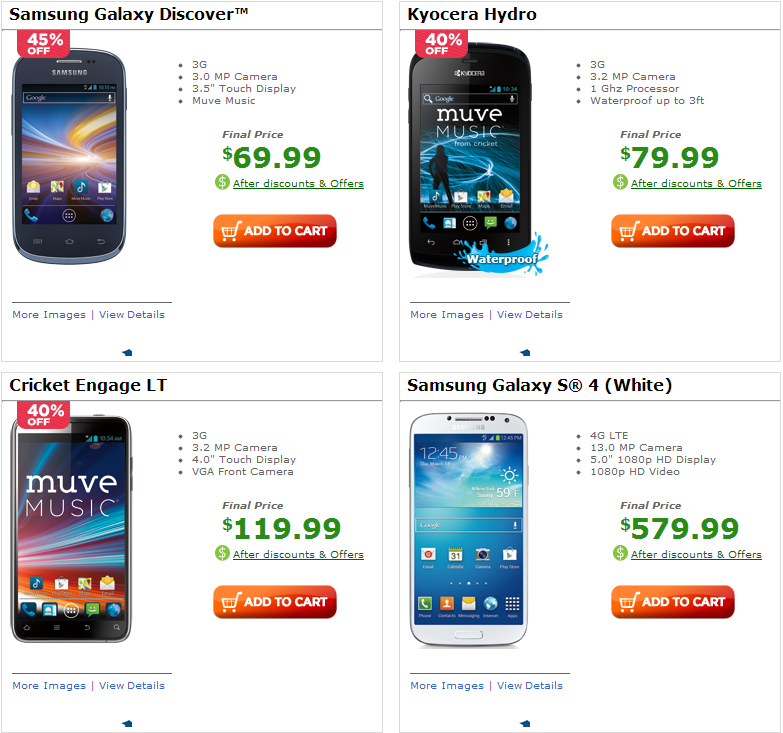 $35/monthSmart Phone2.50 GB for $50/month5.00 GB for $60/month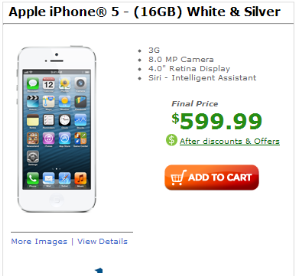 10 GB for $70/month I need new phones for my house, and we are currently not on contract so we can switch to any company.I need 2 smartphones and a plan to go with them.Your task:  In your groups, create a poster that lays out the 2 year cost of my 2 new phones and plan. Each person’s handwriting must be represented equally on the poster for everyone to receive full credit. Decide which plan I should get, and explain why clearly enough that my non-mathy significant other will understand. Graphical depictions of the costs would be helpful.1 Phone500 MB at $50/month2 GB at $60/monthUnlimited data at $70/month3 Phones500 MB at $90/month2 GB at $100/monthUnlimited data at $100/month2 Phones500 MB at $80/month2 GB at $90/monthUnlimited data at $100/month4 Phones500 MB at $100/month2 GB at $110/monthUnlimited data at $100/month